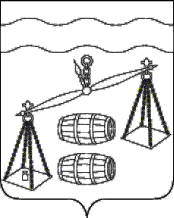 Администрация  сельского поселения"Село Богдановы Колодези"Калужская областьПОСТАНОВЛЕНИЕ   От 25.12.223года			                               		                   № 46         	В соответствии с постановлением администрации сельского поселения «Село Богдановы Колодези» от 03.08.2020 № 26 «Об утверждении Порядка принятия решения о разработке муниципальных программ сельского поселения «Село Богдановы Колодези», их формирования, реализации и проведения оценки эффективности реализации», руководствуясь Уставом сельского поселения «Село Богдановы Колодези», администрация СП «Село Богдановы Колодези»ПОСТАНОВЛЯЕТ:Внести в постановление администрации сельского поселения «Село Богдановы Колодези» от 26.08.2019 №28 "Об утверждении муниципальной программы  сельского поселения «Село Богдановы Колодези» «Развитие молодежной политики и спорта на территории СП «Село Богдановы Колодези» на 2020-2026 годы" (далее - постановление) следующие изменения: 	1.1. В паспорте программы Объемы и источники финансирования Программы строку " в 2023 году - 18 тыс.рублей" заменить на "в 2023 году - 1,2 тыс.руб.".	1.2. Таблицу раздела 6 Программы изложить в новой редакции согласно приложению №1 к настоящему постановлению.	2. Настоящее постановление распространяется на правоотношения, возникшие с 01.01.2023 года.3. Контроль за исполнением настоящего постановления оставляю за собой.    Глава  администрации сельского    поселения «Село Богдановы Колодези»                                   Т. В. Кузнецова  Приложение №1к постановлению № 46от 29.12.2023гО внесении изменений в постановление администрации СП «Село Богдановы Колодези» от 26.08.2019 №28 "Об утверждении муниципальной программы сельского поселения «Село Богдановы Колодези» «Развитие молодежной политики и спорта на территории СП «Село Богдановы Колодези» на 2020-2026 годы» №п/пНаименование МероприятиймуниципальнойпрограммыОбъемы финансирования (тыс. руб.)Объемы финансирования (тыс. руб.)Объемы финансирования (тыс. руб.)Объемы финансирования (тыс. руб.)Объемы финансирования (тыс. руб.)Объемы финансирования (тыс. руб.)Объемы финансирования (тыс. руб.)Объемы финансирования (тыс. руб.)Объемы финансирования (тыс. руб.)Объемы финансирования (тыс. руб.)Объемы финансирования (тыс. руб.)Объемы финансирования (тыс. руб.)№п/пНаименование МероприятиймуниципальнойпрограммыИсточникифинансированияВсего20202020202120212022202220232024202520261Участие в молодёжных мероприятиях, направленных на раскрытие творческого потенциала молодёжиБюджет СП «Село Богдановы Колодези»4888888808882Участие в  районных сельских спортивных играхБюджет СП «Село Богдановы Колодези»61,21010101010101,2101010ИТОГОИТОГО109,2109,218181818181,2181818